KONTROL BENDE, ÇEVRİMİÇİ GÜVENDE*Güvenliweb.(2018, 22 Ocak).  İnternette önce düşün sonra paylaşiçinde. Erişim adresi	https://www.guvenliweb.org.tr/galeri-detay/internette-once-dusun-sonra-paylas-2**Güvenliweb.(2018, 5 Şubat).  İnternette kullanım “TAKTİK”leriiçinde. Erişim adresi	https://www.guvenliweb.org.tr/galeri-detay/internet-kullanim-taktikleriÇalışma Yaprağı-1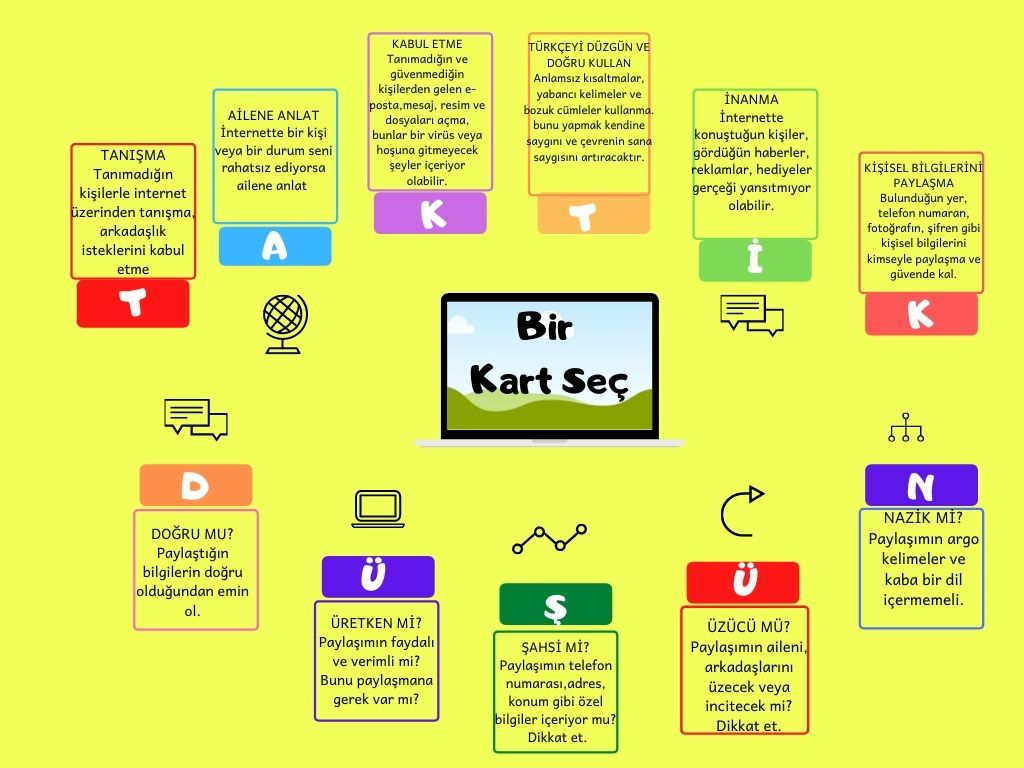 Çalışma Yaprağı-2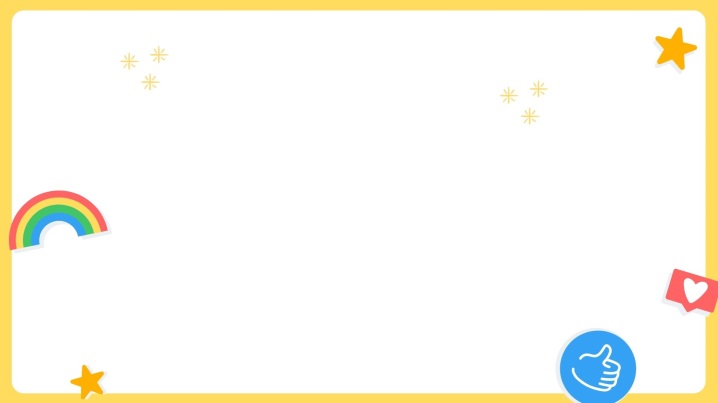 Gelişim Alanı:Sosyal DuygusalYeterlik Alanı:Kişisel Güvenliğini SağlamaKazanım/Hafta:Bilişim teknolojileri kullanımında kendini yönetir. /26.HaftaSınıf Düzeyi:7.SınıfSüre:40 dk. (Bir ders saati)Araç-Gereçler:Çalışma Yaprağı-1Çalışma Yaprağı-2Uygulayıcı İçin Ön Hazırlık:Çalışma Yaprağı-1 ve Çalışma Yapyağı-2 altışar adet çoğaltılır.Çalışma Yaprağı-2’deki kartlar kesilir. Her grup için 20 adet kart oluşturulur.Süreç (Uygulama Basamakları):Etkinliğin amacının bilişim teknolojileri kullanımında kendini yönetmek olduğu öğrencilere açıklanır.Aşağıdaki sorular öğrencilere yöneltilir: Bilişim teknolojileri denildiğinde aklınıza neler geliyor?Bunlardan en çok hangilerini kullanıyorsunuz?Gönüllü öğrencilerden cevapları alındıktan sonra sınıfa bilişim teknolojilerinin ne olduğuna dair aşağıdaki açıklama yapılır: “Bilişim teknolojileri, hayatımızın hemen hemen her alanında kullanılır hale gelmiştir. Dünyada dijital araçların gelişmesi, yeniliklerin hızla artması, bilişim teknolojileri için de önemli gelişmeler sağlamıştır. Bilişim teknolojileri; bilgilerin toplanmasında, işlenmesinde, depolanmasında ağlarla bir yerden diğer yere iletilmesinde ve kişilerin hizmetine sunulmasında kullanılan bilgisayarlar ile iletişim dâhil tüm teknolojileri kapsar.”*Daha sonra sınıf 6 gruba ayrılır.Her gruba 1 adet Çalışma Yaprağı-1 ve Çalışma Yaprağı-2’den kesilen 20 adet kart verilir. Çalışma Yaprağı-1, her grup tarafından oyun tablası olarak kullanır. Kartlar arkası dönük ve karışık biçimde ‘Bir Kart Seç’ kısmına yerleştirilir. Grup üyeleri sırayla bir kart seçer. Seçilen karttaki durum hangi alana uyuyorsa o alanın üzerine bırakılır. Ardından sıra bir sonraki oyuncuya geçer. Kararsız kalınan kartlardaki durumlar gruptaki tüm oyuncularla tartışılır, ortak karar verilen alana bırakılır. Bir karttaki durum birden fazla alana uyabilir. Bu durumda da grup oyuncuları birbirine görüş belirtebilir. Oyun, tüm kartlar yerleştirilene kadar devam eder. Erken bitiren gruplar kartları karıştırarak ikinci tura devam edebilir. Oyun tablasında boş bir alan kalırsa grup üyeleri boş alana uygun bir durum düşünüp o alana uygun kartı kendileri hazırlar. Oyun sonunda aşağıdaki tartışma soruları tüm öğrencilerle tartışılır:Bilişim teknolojileri kullanırken genellikle hangi problemlerle karşılaştığınızı fark ettiniz?Kartlarda yazan durumlardan hangilerini kendinize yakın buldunuz?Bilişim teknolojileri kullanırken karşılaştığınız durumlarda kendinizi nasıl yönetiyorsunuz? “TAKTİK DÜŞÜN**” harflerindeki kendini yönetme durumlarından en çok hangisine ihtiyacınız olduğunu fark ettiniz? Niçin?Tartışma sorularından alınan cevaplar özetlenerek etkinlik aşağıdaki gibi bir yönerge ile sonlandırılır:“Günümüzde neredeyse olmazsa olmaz haline gelmiş bilişim teknolojilerini kullanırken bazı tedbirler almak gerekiyor. Etkinlik sırasında karşılaştığınız çeşitli durumlarda kendinizi nasıl yönettiğinizi veya karşılaşabileceğiniz herhangi bir durumda kendinizi nasıl yönetebileceğinizi bu oyun üzerinde deneyimlediniz. Bilişim teknolojileri kullanırken çeşitli yollarla kendimizi yönetmek kişisel güvenliğimizi sağlamak ve olası tehlikelerin önüne geçmek için oldukça önemlidir.”Kazanımın Değerlendirilmesi:Öğrenciler aile bireylerinden birinin bilişim teknolojilerini kullanırken kendini nasıl yönettiğine yönelik bir gözlem yapabilirler ve bunu sınıfta arkadaşları ile paylaşabilirler. Uygulayıcıya Not:Her gruba oyun tablası ve kartlar çoğaltılamazsa oyun tablası ve kartlar akıllı tahtaya yansıtılıp tüm sınıf eşliğinde tartışılabilir.İmkan varsa oyun tablası ve kartlar laminasyon PVC kaplama makinesiyle kaplanıp sınıfa ait bir oyun olarak saklanabilir.Özel gereksinimli öğrenciler için;Çalışma yaprağında yer alan yazılı materyallere Braille yazı eklenebilir ya da punto büyütülerek materyal desteği sağlanabilir.Grup çalışması sırasında akran eşleştirmesi  yapılarak  akran desteği sağlanabilir.Bilişim teknolojileri ile ilgili öncesinde bir açıklama yapılarak öğrenme süreci farklılaştırılabilir.Bilişim teknolojileri ile ilgili anlatım görsellerle desteklenerek anlatılarak öğrenme süreci farklılaştırılabilir.Tartışma kısmında yer alan sorular basitleştirilerek sorulabilir.Kazanımların değerlendirilmesi için gözlem formları önceden hazırlanıp öğrenci/öğrencilere verilerek doldurmaları istenerek öğrenme ürünleri farklılaştırılabilir.Etkinliği Geliştiren:Seda Altınok Kalkan